Графік роботи вихователівБаришівського НВК «гімназія – загальноосвітня школа І – ІІІ ступенів»групи продовженого дня на період карантину21.09.2020 – 02.10.2020(вихователі надають консультації батькам в телефонному або онлайн- режимі щодо самопідготовки , розвитку та проведення дозвілля дітей) Б, 2-Б клас1-А клас, 2 – А клас1-В клас, 2 – В клас4 – А клас2 – А клас, 2 – Б клас, 2 – В клас, 3-Б клас, 3-В клас, 3-Г клас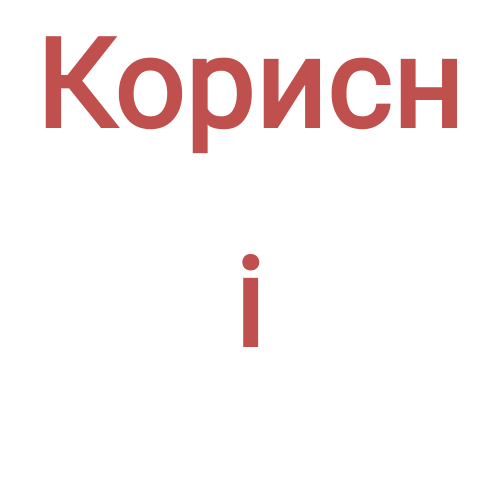 https://www.youtube.com/watch?v=X-SBpymoRCghttps://www.youtube.com/watch?v=i_g4CajnSlchttps://www.youtube.com/watch?v=ki3FgM7vOughttps://www.youtube.com/watch?v=lqOGRtpq3owhttps://www.youtube.com/watch?v=Ne0OMIFNGYAhttps://www.youtube.com/watch?v=4IAB2bkqLQshttps://www.youtube.com/watch?v=X_t2fGl-7qohttps://www.youtube.com/watch?v=X_t2fGl-7qohttps://www.youtube.com/watch?v=dOhEafTg2L8https://www.youtube.com/watch?v=YlS8mmINWAs1.Понеділок12:00 – 15:0015:00 –18: 00Кощій Т.С.Боліла Л.В.2.Вівторок12:00 – 15:0015:00 –18: 00Кощій Т.С.Боліла Л.В.3.Середа12:00 – 15:0015:00 –18: 00Кощій Т.МБоліла Л.В.4.Четвер12:00 – 15:0015:00 –18: 00Кощій Т.СБоліла Л.В.5.П’ятниця12:00 – 15:0015:00 –18: 00Кощій Т.СБоліла Л.В.1.Понеділок12:00 – 15:0015:00 –18: Шмерига І.В.Летяк В.Г2.Вівторок12:00 – 15:0015:00 –18: 00Шмерига І.В.Летяк В.Г3.Середа12:00 – 15:0015:00 –18: 00Шмерига І.В.Летяк В.Г4.Четвер12:00 – 15:0015:00 –18: 00Шмерига І.В.Летяк В.Г5.П’ятниця12:00 – 15:0015:00 –18: 00Шмерига І.В.Летяк В.Г1.Понеділок12:00 – 15:0015:00 –18: 00Владімірова Ю.М.Краєвська Т.2.Вівторок12:00 – 15:0015:00 –18: 00Владімірова Ю.М.Краєвська Т.3.Середа12:00 – 15:0015:00 –18: 00Владімірова Ю.М.Краєвська Т.4.Четвер12:00 – 15:0015:00 –18: 00Владімірова Ю.М.Краєвська Т.5.П’ятниця12:00 – 15:0015:00 –18: 00Владімірова Ю.М.Краєвська Т.1.Понеділок13:00 – 16:00Михалко В.В2.Вівторок13:00 – 16:00Михалко В.В3.Середа13:00 – 16:00Михалко В.В4.Четвер13:00 – 16:00Михалко В.В5.П’ятниця13:00 – 16:00Михалко В.В1.Понеділок13:00 – 16:00Антохова А.О.2.Вівторок13:00 – 16:00Антохова А.О.3.Середа13:00 – 16:00Антохова А.О.4.Четвер13:00 – 16:00Антохова А.О.5.П’ятниця13:00 – 16:00Антохова А.О.